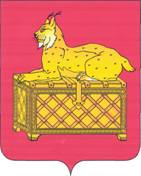                                  РОССИЙСКАЯ ФЕДЕРАЦИЯ	ИРКУТСКАЯ ОБЛАСТЬ БОДАЙБИНСКИЙ РАЙОН		ДУМА ГОРОДА БОДАЙБО И РАЙОНА			             РЕШЕНИЕОб  утверждении Положенияо порядке управления и распо-ряжения  объектами  муници-пальной  казны муниципаль-ного  образования   города  Бодайбо   и   районаВ целях упорядочения работы с объектами муниципальной казны муниципального образования г. Бодайбо и района, руководствуясь Гражданским кодексом Российской Федерации, Федеральным законом от 06.10.2003г № 131-ФЗ "Об общих принципах организации местного самоуправления в Российской Федерации",  ст. 23 Устава муниципального образования г. Бодайбо и района, Дума г. Бодайбо и районаРЕШИЛА:1. Утвердить прилагаемое Положение о порядке управления и распоряжения объектами муниципальной казны муниципального образования города Бодайбо и района.Признать утратившим силу решение Думы г. Бодайбо и района от 31.01.2006 года № 64 «Об утверждении Положения о порядке управления и распоряжения объектами муниципальной казны муниципального образования г. Бодайбо и района».   Мэр г. Бодайбо и района                                                      Е.Ю. Юмашев    г. Бодайбо   14.04.2014г.    № 8-па   